【主日事工分配】Sunday Service Personnel【教會聚會表】(for English Meeting Schedule, Check with Pastor Sunny Shih)      ＜法拉盛福音廣傳中心Flushing Gospel Center＞主日聚會       主日聚會時間Sunday Worship：週日Sun.上午11:00-下午1:30           英文班時間English Class: 週日Sun.上午10:00-11:00     地點：40-06 Main St. 3F, Flushing, NY 11354 (紐約短宣中心)基督教紐約聖教會週報Queens Taiwanese Evangelical Church第13週 主後AD 2013年3月31日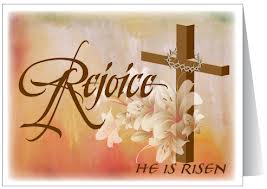 年度金句Key Verse of the Year1.「我是葡萄樹，你們是枝子。住在我裡面的，我也住在他裡面，        他就結出很多果子；因為離開了我，你們就不能作甚麼。                                          (約翰福音15:5)2. 如果我們照著　神的旨意祈求，他必聽我們；這就是我們對　神   所存的坦然無懼的心。                     (約翰一書5:14)3.然而你們是蒙揀選的族類，是君尊的祭司，是聖潔的國民，是屬　神  的子民，為要叫你們宣揚那召你們出黑暗入奇妙光明者的美德。                                         (彼得前書2:9)紐約聖教會〔復活節主日〕聯合禮拜QTEC Easter Sunday Combined Worship第13週2012年03月31日10:00 A.M.司會:陳鴻成弟兄       翻譯:朱世杰弟兄     司琴: 陸克己姊妹Presider: Daniel Chen    Translation: Scott Chu     Pianist: Grace Lu序樂/Prelude………(會眾安靜默禱 Prayer in Silence)………司琴Pianist宣召/Call to Worship………………………………………司會Presider讚美/Songs of Praise 1.「我的救贖者活著My Redeemer Lives」敬拜團隊         2.「付出的愛- Unconditional Love」…Worship Team         3.「再一次- Once Again」牧禱/Pastoral Prayer……………………………………尤牧師Pastor Yu獻詩/Anthem ……「維亞多勒羅撒之路-Via Dolorosa」………教會詩班                 「捨己的愛- His Sacrificial Love」      QTEC Choir                讀經/Scripture Reading……可Mk.16:1-8；路Lk.24:44-48………司會Presider信息/Message……《為何相信一位受苦又復活的主？》………尤牧師              “Why Believe In A Suffering and Risen Lord?” …… Pastor Yu洗禮/Baptism………「我的眼睛已經看見」…………尤牧師Pastor Yu                  “Mine Eyes Have Seen the Glory”祝兒式/Blessing Babies ………………………………尤牧師Pastor Yu聖餐/Communion …………「罪債全還清」………… 尤牧師Pastor Yu                           “Jesus Paid It All”奉獻/Offertory…「因祂活著Because He Lives」(世紀頌讚206首)…葉秀榮(若你還不瞭解奉獻意義請不必奉獻 Please refrain from offering if you do not understand the meaning)頌榮/Doxology…「讚美宇宙主宰Come, Thou, Almighty King」(聖歌30)」…會眾祝禱/Benediction………………………………………尤牧師Pastor Yu阿們/Amen…………………「阿們頌Amen」……………………會眾殿樂/Postlude…………(會眾安靜默禱Prayer in Silence)…………司琴〜〜〜〜〜〜〜〜〜〜〜〜〜〜〜〜〜〜〜〜〜〜〜〜〜〜〜〜〜讀金句/Key Verse：（可Mk.16:6）消息報告及歡迎………………………………………………司會      【紐約聖教會-各團隊負責同工】Church Co-worker Team    【12-3月冬季早午堂成人主日學】Mandarin Sunday School Classes               【小組聚會】Mandarin Small Groups 【03/24/2013主日聚會人數】Attendance【教會消息與歡迎】  Announcement and Welcome                       第13週    3/31/2013值月同工: 陳鴻成弟兄我們為蕭燕珍、莊美琴姊妹今天受洗成兒神的兒女。We are thankful for the sisters YinChun Siu & Meggie Zhuang who were just baptized today. 崇拜後各班主日學不上課，有受洗者分享三分鐘得救見證。No Sunday School today. There will be testimony of personal salvation by the baptized. 午餐後詩班在主堂練唱。Church choir will practice after lunch at sanctuary.  詩班練唱後請主日學老師留下開會。Chinese adult Sunday school teacher will be meeting after choir practice at 2pm. 歡迎今天新朋友及過訪的主內兄姊，願神賜恩於你/妳。We welcome first time visitors. May God continue to guide you in knowing and worshiping Him.消息預告／社區消息 Community News紐約真理堂、紐約大安台美歸正教會聯合培靈會4/12-14在紐約大安台美歸正教會舉行，地址: 213-08 48th Ave., Bayside, NY 11364。主題:「一個餅，一個身體」，講員:楊寧亞牧師(台北真理堂主任牧師)，歡迎大家參加。詳情請看佈告欄。Joint Revival Meeting at Ta-An/TARC Church with New York Truth Church on 4/12-14 at 213-08 48th Ave., Bayside, NY 11364.4/20(週六)在台灣會館有聯誼會桌球友誼賽，請踴躍參與熱情加油。There will be table tennis tournament on Saturday 4/30, 9am-5pm at Taiwan Center. QTEC Go, Go, Go!6.5/3-5有「美國家庭更新協會」第五屆「新澤西恩愛夫婦營」，有意參加  者請向造就組孫瑞松夫婦報名。詳情請看佈告欄。Marriage Enrichment    Conference to be held on 5/3-5 in NJ. Contact Mr. and Mrs. Phil Sun for registration.【神國宣教事工】 Kingdom Ministries福音廣傳中心Gospel Center－主日11am,小組(五)8pm。主日及小組服事: 潘巨明、周曉霞夫婦，楊自豪。信息:3/31談天行，4/7潘巨明，4/14尤牧師。Service team: James & Susan Pan, Paul Young, speaker:3/31Mr. Tan, 4/7 James Pan, 4/14 Pastor Yu.歐洲校園Europe Campus Ministries－德東校園中國留學生福音事工，帶領者: 范大勝、錢致瑜夫婦，呂孝培牧師，丁同甘長老，中期宣教同工高如珊姐妹，第一對全職宣教士佘明恩、金磊夫婦。高如珊姊妹預備於4/12前往德東，請繼續為慕道及初信主留學生的成長代禱。Pray for ECM ministries in eastern Germany. 【肢體代禱、感恩】Members in Special Needs:郭振玉、荊惠英夫婦，謝簡紅緞(宜修媽媽)，謝麗玉(宜修姐姐)，王芝影(袁綵杉母親)，張靜，蔡秀美，孫志康(孫荷芬弟弟)，古鴻沼(古鴻澄弟弟)，高牧師，郭淵源，鄭麗玲(阮玉華的弟妹)，黃陽球之，王程，華芳年(王程的母親)，周文耀，陳許秀鳳，張舜珍，謝熊聯芳，吳小玲及吳小玫(周曉霞女兒)。 【紐約聖教會主日崇拜】	 第13週 3/31/2013   尤陽生牧師講題：《為何相信一位受苦又復活的主？》    “Why Believe In A Suffering and Risen Lord?”經文：可Mk.16:1-8；路Lk.24:44-48筆記：____________________________________________________________________________________________________________________________________________________________________________________________________________________________________________________________________________________________________________________________________________________________________________________________________________________________________________________________________________________________________________________________________________________________________________________________________________________________________________________________________________________________________________________________________________________________________________________________________________           〜靈修花園Garden of Devotion〜  「豐盛人生」－每日靈修進度03/31-04/06/20133/31主日-羅馬書15:7-13「大有指望」4/01週一-哥林多前書15:42-44「復活的榮耀」4/02週二-羅馬書8:9-11「聖靈的工作」4/03週三-約翰福音11:39-44「信心的能力」4/04週四-約翰福音6:32-35「永生的糧」4/05週五-馬太福音11:2-6「福音的大能」4/06週六-以西結書36:33-36「修造毀壞之處」【2013年四月份聚會及活動】日期03/31早堂04/07早堂04/07午堂證道尤陽生牧師尤陽生牧師尤陽生牧師司會/翻譯陳鴻成/朱世杰孫瑞松簡英仁領詩劉淑清劉依清徐嘉君/黃彥璋王秀華葉秀榮阮玉華林振成黃麗淑尤黃美玲司琴陸克己陸克己劉淑瓊司獻葉秀榮謝宜修劉久美招待邵順秀宋小蓉謝宜修王會筠游玉花周秀琴歡迎隊張文雄譚麗娟譚麗卿關懷點名刁本彬王曉暉游玉花投影片李璦純曾錦秀黃彥璋音響燈光李璦純曹大為譚國安獻花蔡恩惠王秀華王秀華聚會內容聚會日期聚會時間負責/聯絡人電話早堂華語崇拜每週日9:30am尤陽生牧師718-746-4199午堂台語崇拜每週日10:45am尤陽生牧師718-746-4199英文崇拜每週日12:15pm石松年傳道518-330-8447兒童崇拜/兒童主日學每週日9:30分班/10:45合班/12:00分班陳鴻成弟兄516-569-3979成人主日學(早/午堂)每週日早-10:45am午-12:00pm孫瑞松弟兄646-283-0050英文主日學每週日10:45am石松年傳道518-330-8447詩班練習每週日2:00pm劉淑清姊妹516-791-2313系統查經造就每週二7:45pm尤陽生牧師718-746-4199禱告會每週三每週四每週四8:00pm (暫停)10:30am(暫停)7:30pm (教會)楊自豪弟兄(家)高師母(家)尤陽生牧師646-823-5359718-423-4550718-746-4199英文初/高中團契  大學團契  小社青團契每週五每週五每週六6:30pm7:00pm5:00pm (暫停)石松年傳道Pastor Sunny Shih518-330-8447弟兄團契不定期曹大為弟兄917-400-0779姊妹團契不定期王暁暉姊妹646-705-1285年度主題連結，祈求，宣揚榮譽牧師：高耀民牧師(Rev. Benjamin Kao)主任牧師：尤陽生牧師(Rev. Johnson Yu) TEL:(718) 746-4199英語傳道：石松年傳道(Pastor Sunny Shih) TEL:(518) 330-8447值月同工：陳鴻成弟兄(Daniel Chen) TEL:(646)267-3815教會地址：40-31 165th Street, Flushing, NY 11358教會電話及傳真: (718)460-6326  教會網址：qtecny.wtc.net(華語)「不要驚慌！你們尋找那釘十字架的拿撒勒人耶穌，他不在這裏，        已經復活了。」(台語)「呣免卬愕！恁是尋釘十字架的拿撒勒人耶穌，伊已經復活。(Eng.) “Do not be alarmed. You seek Jesus of Nazareth, who was crucified.        He has risen.”․主席:尤陽生牧師718-746-4199  ․副主席:陳鴻成弟兄646-267-3815․主席:尤陽生牧師718-746-4199  ․副主席:陳鴻成弟兄646-267-3815․主席:尤陽生牧師718-746-4199  ․副主席:陳鴻成弟兄646-267-3815․主席:尤陽生牧師718-746-4199  ․副主席:陳鴻成弟兄646-267-3815組別同工及聯絡電話組別同工及聯絡電話行政王志偉718-591-1946英文部石松年傳道518-330-8447    王宇辰718-551-7969敬拜黃文華917-678-1536英文部石松年傳道518-330-8447    王宇辰718-551-7969關懷張文雄718-380-7553兒童部陳鴻成516-569-3979造就孫瑞松646-283-0050宣教林振成917-754-8503事奉林台英718-460-8570財務張麗珍718-762-0817班別主題對象老師教室真道班抉擇之路尚未決志信主或決志而未受洗者王志偉  王秀華﹝早堂﹞黃美玲  曾錦秀﹝午堂﹞一樓B教室隔壁課後班教室邁向成熟這是生命受洗未滿兩年者朱世杰  駱良基﹝早堂﹞鍾仁賢  張文雄﹝午堂﹞一樓A教室隔壁課後班教室追求查經班創世記一般信徒黃文華  孫瑞松﹝早堂﹞簡英仁  張俊雄﹝午堂﹞餐廳隔壁課後班教室僕人聚會時間聚會地點聯絡電話長輩喜樂小組週二10:00am 40-31 165th Street -教會(718) 746-4199尤牧師帶領查經週二7:45pm40-31 165th Street -教會(718) 746-4199福傳小組-潘巨明夫婦(不定期)週五8: 00pm45-22 170th St. -Flushing(718) 359-4096張哲雄夫婦週五8:00pm -畫室(718) 463-4701社青小組-陳鴻成夫婦週五7:30pm40-31 165th Street -教會(646) 267-3815王志偉夫婦週六2:00pm69-62 184th St.新鮮草原(718) 591-1946施旭耀夫婦週六4:00pm40-31 165th Street -教會(646) 331-8978王曉暉姊妹週六7:00pm42-55 Colden St #7F-家(646) 705-1285桌球練習-林振成弟兄週一,三8-10pm週六2-6 pm40-31 165th Street -教會(917) 754-8503        【03/24/13主日奉獻明細及總計】Offertory Details        【03/24/13主日奉獻明細及總計】Offertory Details十一奉獻#214:$500/#257:$30/#227:$100/#97:$40/#247:$50/#225:$100/#51:$80/WY:$20#211:$50/#207:$50/CTS:$50/TS:$50/CT:$20/TM:$100/#51:$75感恩奉獻#64:$50/#31:$20/#205:$100/#65:$50/WKC:$20/#249:$20/CP:$20/HK:$10HJS:$10/ZRX:$10/LF:$10/HL:$10/SJ:$5/LS:$10/VA:$6/生命堂:$1,000其他奉獻#209:$50(德東) // #YSC:$500(建堂) 日期Date時間Time活動內容Meeting/Activities連絡人Contact聯絡電話TEL4/79:30/10:45am早、午堂守聖餐黃文華姊妹(917) 678-15364/7，4/218 am/2:30pm同工早禱會尤陽生牧師(718) 746-41994/1410:00am陳士廷牧師-台灣基層福音/     早午堂合堂尤陽生牧師(718) 746-41994/1412:15pm英文堂守聖餐黃文華姊妹(917) 678-15364/2010:00am台語教會聯誼會桌球比賽林振成弟兄(917) 754-85034/2710:00am台灣宣教基金會年會林振成弟兄(917) 754-85034/289:30/10:45am台灣歸主合唱團-維吉尼亞州林振成弟兄(917) 754-8503